ОСНОВНО УЧИЛИЩЕ “СВ. СВ. КИРИЛ И МЕТОДИЙ”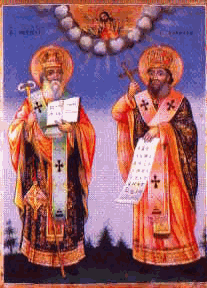 6600 гр. Кърджали                                                                                  директор: 0361/ 6 53 97гр. Кърджали,                                                                тел./факс: 0361/6 59 26, 0361/2 27 33ул. “Ген. Чернозубов” № 19    web: www.svetii-kardjali.org; e-mail: ou_svetii_kj@abv.bgПРОТОКОЛ № 7от заседание на Обществен съветкъм ОУ „Св. Св. Кирил и Методий” град Кърджали  Днес 15.01.2024г. от 18.30 ч. се проведе заседание на Обществения съвет към ОУ „Св. Св. Кирил и Методий“ град Кърджали.На заседанието присъстваха всички членове на Обществения съвет и учители на училищната общност – Марияна Пеева – директор, Сюлейман Мустафа – ЗДУД и Маргарита Ночева – главен счетоводител.Заседанието бе водено от Председателя на Обществения съвет – Фейме Исмаил . Тя запозна присъстващите на заседанието с дневния ред и даде думата на Маргарита Ночева – главен счетоводител, протокола се води от Назмие Кьорова.Заседанието протече при следния дневен ред:Представяне на отчет за изпълнение на бюджета на училището за 2023 година –        (01 януари 2023г. -  31 декември 2023г.);По т.1 от дневния ред Маргарита Ночева главен счетоводител в ОУ „Св. Св. Кирил и Методий“ град Кърджали запозна присъстващите с отчета за изпълнение на бюджета за 2023 год. на ОУ „ Св. Св. Кирил и Методий“ град Кърджали. Решение: Прие се отчета за изпълнение на бюджета за 2023 год. на ОУ „ Св. Св. Кирил и Методий“ град Кърджали.Поради изчерпване на дневния ред заседанието бе закрито.Председател:  Фейме Исмаил  – Членове:Николина Иванова – Виолета Кавръкова – Исмаил Хюсеин – Мария Павлова – 